Coin Cutouts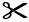 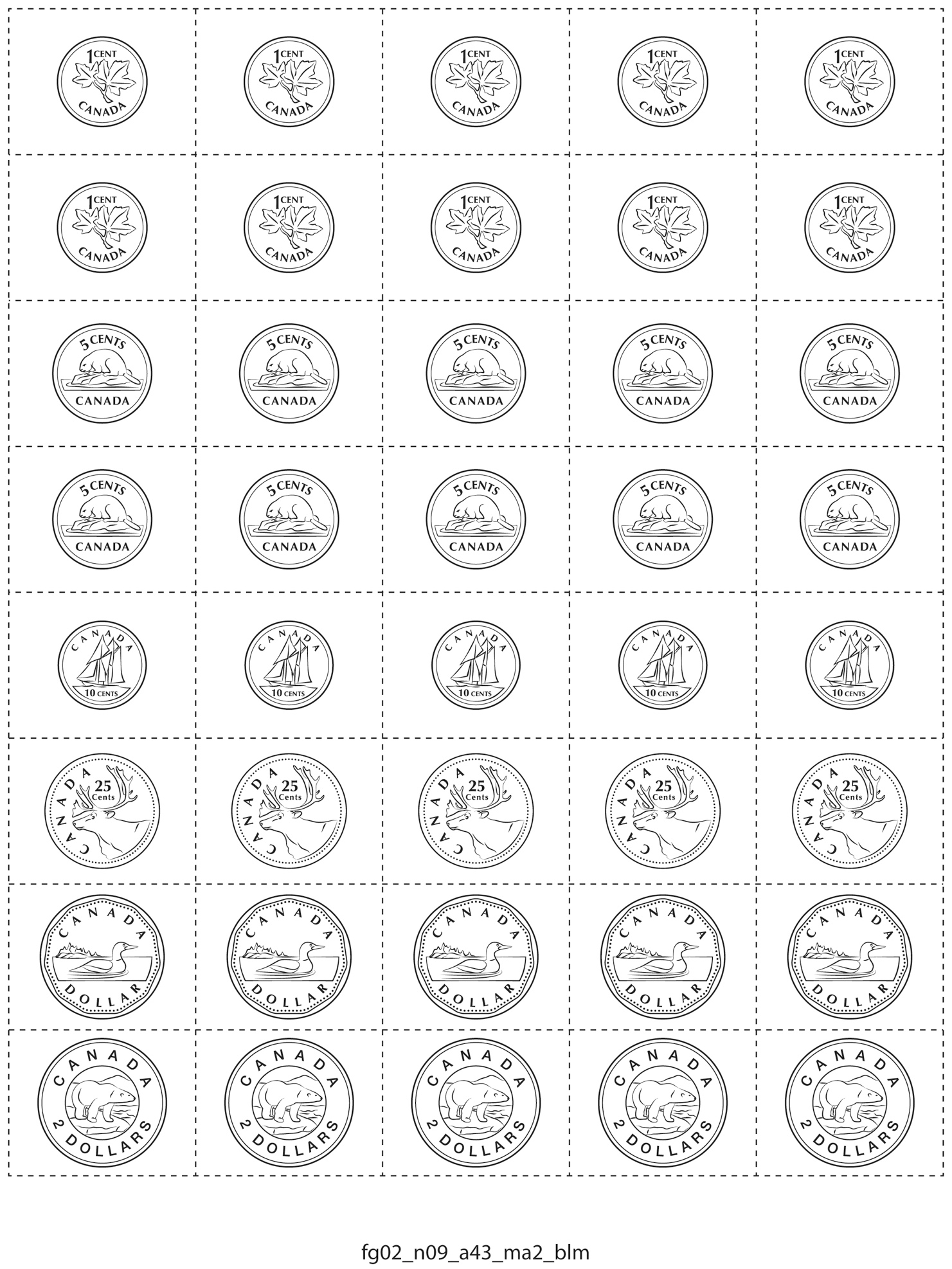 